共享仪器平台BD流式细胞术系列讲座---流式多色Panel设计和应用生物医学测试中心共享仪器平台将于2020年5月14日9:10-11:50举行BD流式细胞术线上讲座。2020年BD流式细胞术系列讲座之一“流式多色panel设计和应用”将在5月14日“云上”开展，流式细胞术是一种高敏感度、高效率的细胞生物学研究方法，在临床诊断、疗效评估、以及生物医学研究中被广泛应用。利用流式细胞仪通过多色实验进行生物样本更多参数同时检测是现在流式应用国际趋势，本次讲座就流式多色Panel设计和流式的应用进行一定的讲解，希望能够对有需求的实验室提供技术上的支持。讲座内容：讲座时间及方式：2020年5月14日（周四）  9:10-11:50线上培训-腾讯会议报名截止时间：5月13日17:00联系电话：010-62798144 于老师报名方式：点击连接：http://gxyqtsinghua.mikecrm.com/z8oLZkR或扫描二维码：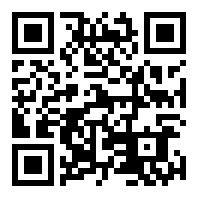 注：提前一天发送会议链接至您邮箱，请确认邮箱填写无误。共享仪器平台生物医学测试中心时间内容主讲人地点9:10-9:30共享仪器平台介绍冯倩倩 共享仪器平台主管腾讯会议9:30-10:30流式多色Panel设计赵洋 BD高级产品应用专员腾讯会议10:30-11:30流式细胞术的应用方向蔡薇BD高级产品应用专员腾讯会议11:30-11:50答疑答疑腾讯会议